 SOUTH WONSTON PAVILION BOOKING APPLICATION FORM	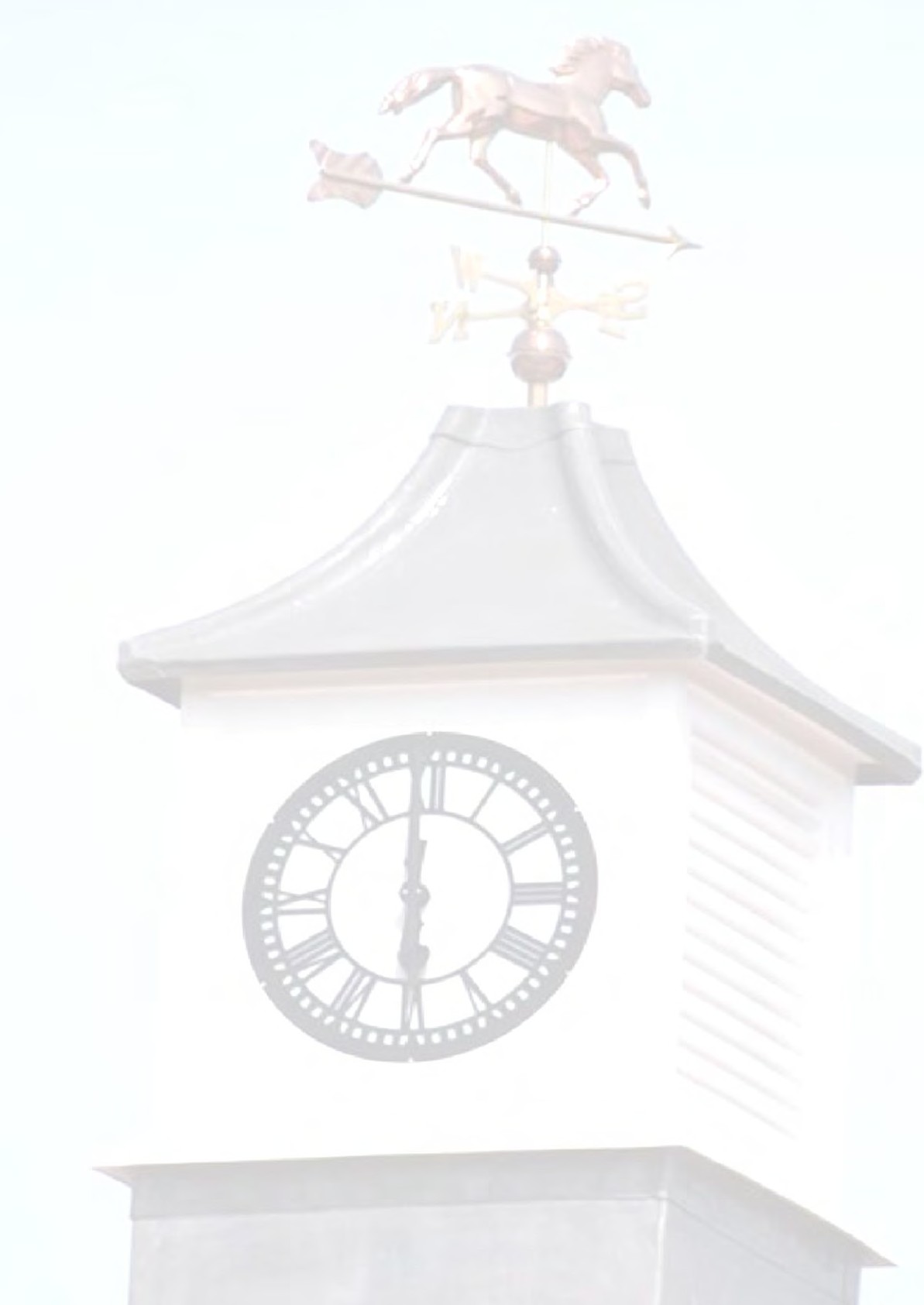 PLEASE COMPLETE IN B LOCK CAPITALS AND RETURN TO THE PARISH CLERK, SO UTH WONSTON PARISH C OUNCIL, PO BOX 324, WINCHESTER, SO21 3WB. TEL. NO: 01962 88 9072Facilities Required: (Please Tick)This is a booking application only and is not confirmation of your booking. Your booking will be confirmed in writing within 7 days of the Parish Clerk receiving this form.Form to be returned with payment by either cash, cheque or online at:- Lloyds Bank, South Wonston Parish Council: Sort Code:- 30-99-71, Account No.- 73770060.I have read and understood the conditions of hire related to this booking application. (Please tick)Signed Conditions of hire:	Reviewed Fire Action Form:Relevant Insurance Arranged:Name of Club/Group/Organisation:Name of Club/Group/Organisation:Name of Club/Group/Organisation:Contact Name:Position in Organisation:Position in Organisation:Address:Address:Address:Post Code:Telephone No:Mobile no:Mobile no:Email address:Email address:Email address:Invoicing Contact Name:Invoicing Contact Name:Invoicing Contact Name:Invoicing Address:Invoicing Address:Invoicing Address:Post Code:Telephone No:Mobile no:Mobile no:Email address:Email address:Email address:Adult / Junior bookingExpected numbers attendingUnder 16’s16 – 65yrsOver 65’sAdult / Junior bookingExpected numbers attendingType of Event/Activity e.g. social/sport/club:Type of Event/Activity e.g. social/sport/club:Type of Event/Activity e.g. social/sport/club:Type of Event/Activity e.g. social/sport/club:Type of Event/Activity e.g. social/sport/club:Type of Event/Activity e.g. social/sport/club:The Parish RoomKitchenGrass PitchesChanging RoomsAll FacilitiesDay RequiredTimes from and toStarting dateEnd dateMondayTuesdayWednesdayThursdayFridaySaturdaySundaySpecial ArrangementsSpecial ArrangementsSpecial ArrangementsSpecial ArrangementsSigned:Print Name:Dated:Position of Applicant in Organisation:Approved by:Booking Confirmed: